Colegio San Sebastián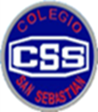                        PRUEBA FORMATIVA N° 3 DE CIENCIAS NATURALES 5° BÁSICONombre_________________________________________________ Fecha ____________I.-Marca la alternativa correcta  y luego transcríbla en la hoja de respuestas .No olvides responder en la hoja de respuestas correspondiente y enviarla al correo cssquintobasico@gmail.com1.-La  función del sistema digestivo es digerir los alimentos para que puedan ingresar a la célula al respecto qué es digerir?A) Transportar a través de un largo tubo el alimento .B) Dividir los alimentos en sustancias más pequeñas llamadas nutrientes.C) Eliminar del organismo las sustancias de desechos.D)) Transportar los nutrientes a través de la sangre 2.- La primera transformación de los alimentos se produce en:A) El estómagoB) La boca C) El intestino grueso D) El intestino delgado3.-El bolo alimenticio se forma con ayuda de:A) SalivaB) SangreC) DentaduraD) a y c son correctas4.-Los alimentos, cuando están totalmente digeridos se absorben pasando de:A) La sangre al intestino delgado.B) el estómago al intestino delgado.C) Del intestino delgado a la sangreD) El estomágo a la sangre5.-¿ Cuál de los siguientes órganos no corresponde al sistema digestivo?A) bronquiosB) esófago
C) estomágoD) intestino delgado6.- El bolo alimenticio se forma en:A) la bilis B) la bocaC) el esófago D) el páncreas7.-El intestino grueso también es conocido como:A) hígadoB) páncreasC) ColonD) vesícula biliar8.- En ella se realiza la masticación.A) páncreasB) boca C) esófagoD) glándulas salivales.9.-Conecta la faringe con el estómago.A) intestinoB) esófagoC) hígadoD) estomago10.-Produce la bilis:A) esófagoB) hígadoC) bolo alimenticioD) estómago11,.El quilo se forma en:el intestino delgado la bocaC) el estomágo       D) el intestino delgado12. Órgano muscular con forma de saco donde se forma el quimoA) EstómagoB) HígadoC) Esófago D)páncreas .13.-No son estructuras del sistema digestivo:A)Boca- esófagoB) Estomago- intestinos C) Hígado – Páncreas D) Pulmón- Tráquea 14.-Los desechos no absorbidos pasan a:A) Al torrente sanguíneoB) Intestino delgadoC) Intestino gruesoD) estomago15. Son glándulas anexas:A) Las glándulas salivales B)  El páncreasC) El hígado D) Todas las anteriores 16.-El órgano compartido por el sistema digestivo y el sistema respiratorio es:A) La faringe B) La tráqueaC) El esófago 